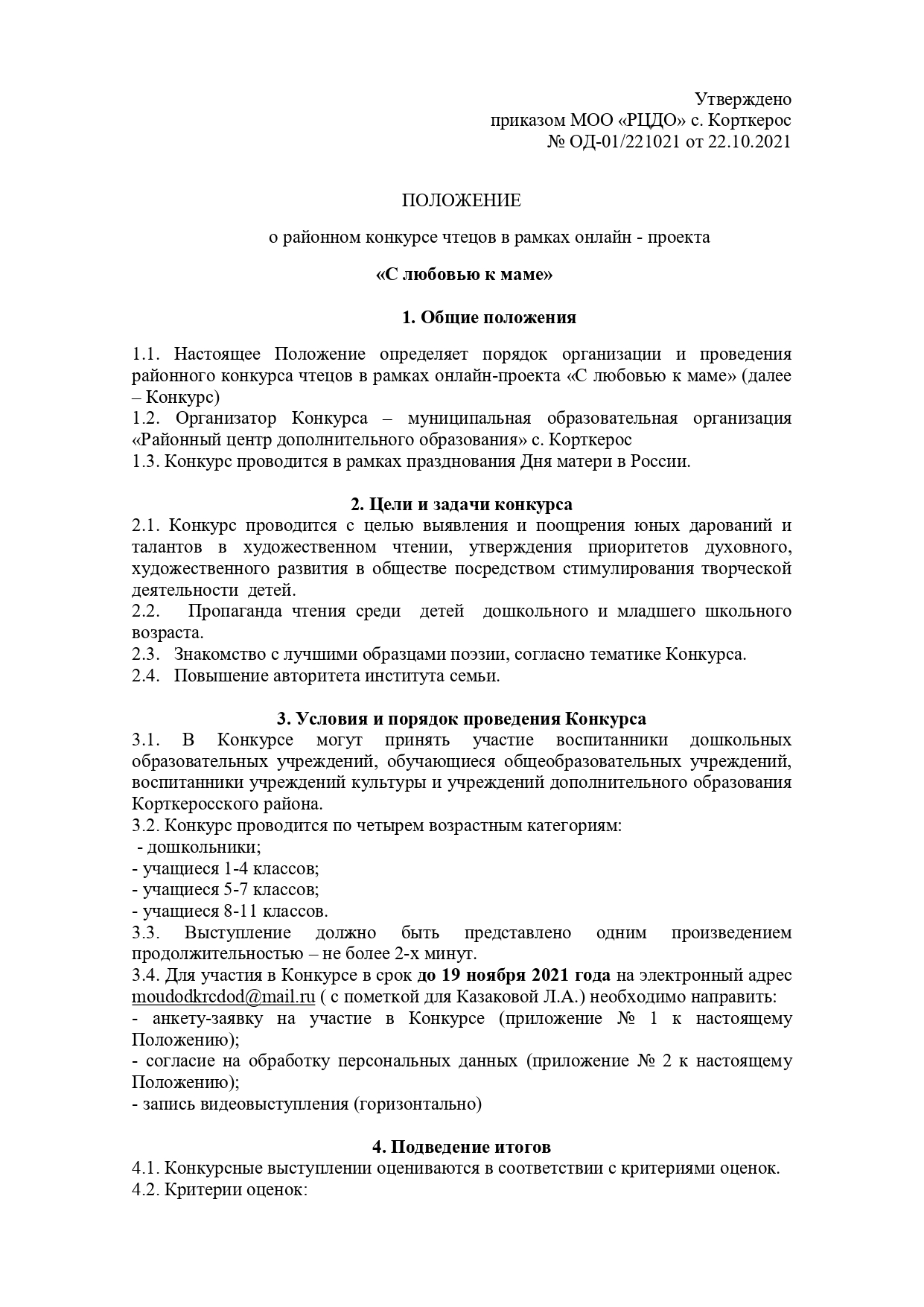 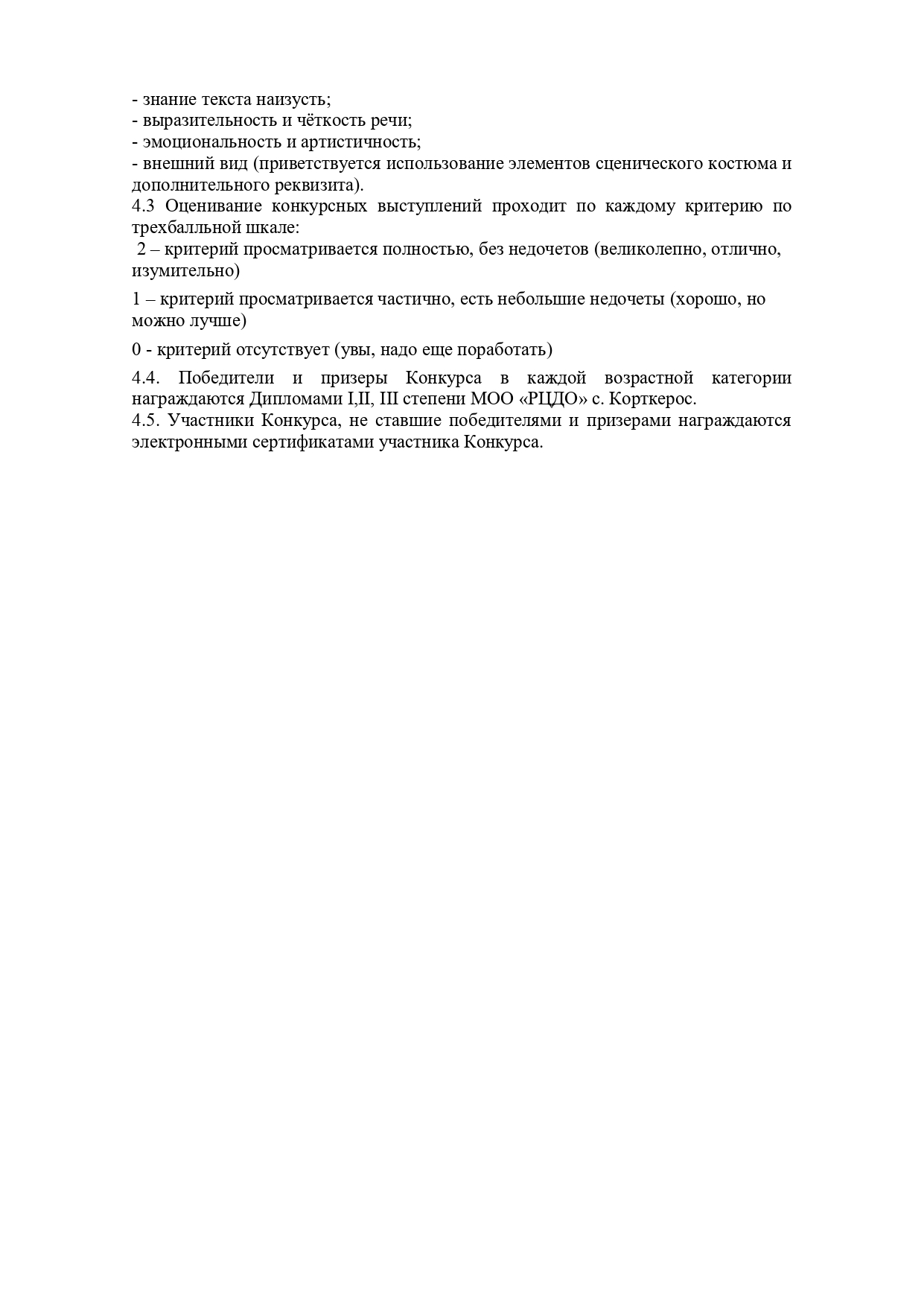 Приложение № 1 к ПоложениюАНКЕТА-ЗАЯВКАучастника районного конкурса чтецов «С любовью к маме»1. Фамилия, имя участника:_______________________________________________2. Возраст, класс________________________________________________________3. Организация, представляющая конкурсанта:полное наименование __________________________________________________контактный телефон, email _______________________________________________4. Наименование литературного произведения, автор: ______________________________________________________________________5. Ф.И.О., должность и контактный телефон руководителя, подготовившего участника к конкурсу: _________________________________________________________________________________________________________________________6. Дата заполнения анкеты-заявки: ________________________________________Приложение № 2к ПоложениюСогласие на обработку персональных данныхЯ, ____________________________________________________________________,(ФИО родителя или законного представителя)паспорт_____ ____________, выдан________________________________________              (серия,  номер)                                                           (когда, кем)     ______________________________________________________________________(в случае опекунства / попечительства указать реквизиты документа, на основании которого осуществляется опека или попечительство)______________________________________________________________________(адрес)даю согласие на обработку персональных данных моего ребенка ______________________________________________________________________(фамилия, имя, отчество ребенка)оператору Муниципальной образовательной организации «Районный центр дополнительного образования» с. Корткерос для участия в районном конкурсе чтецов «С любовью к маме».	Перечень персональных данных, на обработку которых дается согласие: фамилия, имя, отчество, образовательная организация, класс, возраст, телефон, адрес электронной почты, результаты участия.  Оператор имеет право на сбор, систематизацию, накопление, хранение, уточнение, использование, передачу персональных данных третьим лицам – образовательным организациям, обезличивание, блокирование, уничтожение персональных данных. Данным заявлением разрешаю считать общедоступными, в том числе выставлять в сети Интернет, следующие персональные данные моего ребенка: фамилия, имя, класс, образовательная организация, результат участия, а также публикацию видеовыступления в сети Интернет.Обработка персональных данных осуществляется в соответствии с нормами Федерального закона Российской Федерации от 27 июля 2006 года № 152-ФЗ  «О персональных данных».Данное Согласие вступает в силу со дня его подписания и действует в течение 1-го года.____________________					____________________      (личная подпись)					                         (дата)